           ЙЫШЁНУ                                                                  РЕШЕНИЕ   25.05.2022 № 18-09                                                                             25.05.2022 № 18-09  К\ке= поселок.                                                                         поселок Кугеси    О внесении изменений в решение Собрания депутатов Чебоксарского района от 15.12.2020 № 04-06 «Об утверждении Правил предоставления межбюджетных трансфертов из бюджета Чебоксарского района, источником финансового обеспечения которых являются субсидии, субвенции и иные межбюджетные трансферты, поступившие из республиканского бюджета Чувашской Республики и  имеющие целевое назначение на текущий финансовый год и плановый период»В целях приведения муниципальных правовых актов Чебоксарского района в соответствие с законодательством Российской Федерации, законодательством Чувашской Республики и во исполнение решения Собрания депутатов Чебоксарского района о бюджете на текущий финансовый год и на плановый период Собрание депутатов Чебоксарского района  р е ш и л о:1. Внести в решение Собрания депутатов Чебоксарского района от 15.12.2020 № 04-06 «Об утверждении Правил предоставления межбюджетных трансфертов из бюджета Чебоксарского района, источником финансового обеспечения которых являются субсидии, субвенции и иные межбюджетные трансферты, поступившие из республиканского бюджета Чувашской Республики и  имеющие целевое назначение на текущий финансовый год и плановый период» (с изменениями, внесенными решениями Собрания депутатов Чебоксарского района от 22.07.2021 № 07-08, от 07.12.2021 № 10-04) следующие изменения:наименование изложить в следующей редакции:«Об утверждении Правил предоставления межбюджетных трансфертов из бюджета Чебоксарского района на текущий финансовый год и плановый период»;преамбулу изложить в следующей редакции:«В соответствии со статьями 142, 142.3 и 142.4 Бюджетного кодекса Российской Федерации и во исполнение решения Собрания депутатов Чебоксарского района о бюджете на текущий финансовый год и на плановый период Собрание депутатов Чебоксарского района  р е ш и л о:»;в пункте 1:абзац первый изложить в следующей редакции:«1. Утвердить Правила предоставления межбюджетных трансфертов из бюджета Чебоксарского района на текущий финансовый год и плановый период:»;дополнить абзацами двадцать вторым -  тридцать шестым следующего содержания:Правила предоставления иных межбюджетных трансфертов  из бюджета Чебоксарского района бюджетам сельских поселений Чебоксарского района  на обеспечение вновь вводимых объектов фельдшерско-акушерских пунктов инженерными коммуникациями и выполнение благоустройства территорий, выделенных под строительство фельдшерско-акушерских пунктов (Приложение 21);Правила предоставления субсидий  из бюджета Чебоксарского района бюджетам сельских поселений Чебоксарского района на капитальный и текущий ремонт инженерно-коммуникационных сетей муниципального образования (Приложение 22);Правила предоставления субсидий  из бюджета Чебоксарского района бюджетам сельских поселений Чебоксарского района на капитальный и текущий ремонт, модернизация котельных с использованием энергоэффективного оборудования, замена неэффективных отопительных котлов в индивидуальных системах отопления зданий, строений, сооружений (Приложение 23);Правила предоставления субсидий  из бюджета Чебоксарского района бюджетам сельских поселений Чебоксарского района на мероприятия, направленные на развитие и модернизацию объектов коммунальной инфраструктуры (Приложение 24);Правила предоставления субсидий из бюджета Чебоксарского района бюджетам сельских поселений Чебоксарского района на осуществление функций по использованию объектов коммунального хозяйства муниципальных образований, содержание объектов коммунального хозяйства (Приложение 25);Правила предоставления субсидий  из бюджета Чебоксарского района бюджетам сельских поселений Чебоксарского района на реализацию комплекса мероприятий по благоустройству дворовых территорий и тротуаров (Приложение 26);Правила предоставления субсидий из бюджета Чебоксарского района бюджетам сельских поселений Чебоксарского района на реализацию мероприятий в области обращения с отходами и ликвидации накопленного экологического ущерба (Приложение 27);Правила предоставления иных межбюджетных трансфертов из бюджета Чебоксарского района бюджетам сельских поселений Чебоксарского района на прочие выплаты по обязательствам муниципального образования (Приложение 28);Правила предоставления субсидий из бюджета Чебоксарского района бюджетам сельских поселений Чебоксарского района на капитальный ремонт и ремонт автомобильных дорог общего пользования местного значения в границах населенных пунктов поселения (Приложение 29);Правила предоставления субвенций из бюджета Чебоксарского района бюджетам сельских поселений Чебоксарского района на осуществление делегированных федеральных полномочий по первичному воинскому учету на территориях, где отсутствуют военные комиссариаты (Приложение 30);Правила предоставления субсидий из бюджета Чебоксарского района бюджетам сельских поселений Чебоксарского района на капитальный и текущий ремонт объектов водоснабжения (водозаборных сооружений, водопроводов и др.) муниципальных образований (Приложение 31);Правила предоставления субсидий из бюджета Чебоксарского района бюджетам сельских поселений Чебоксарского района на развитие водоснабжения в сельской местности (Приложение 32);Правила предоставления субсидий из бюджета Чебоксарского района бюджетам сельских поселений Чебоксарского района на мероприятия, направленные на энергосбережение и повышение энергетической эффективности энергетических ресурсов, используемых для целей уличного освещения (Приложение 33);Правила предоставления субсидий из бюджета Чебоксарского района бюджетам сельских поселений Чебоксарского района на осуществление капитального и текущего ремонта объектов социально-культурной сферы муниципальных образований (Приложение 34);Правила предоставления иных межбюджетных трансфертов  из бюджета Чебоксарского района бюджетам сельских поселений Чебоксарского района в целях обеспечения надлежащего осуществления полномочий по решению вопросов местного значения (Приложение 35);дополнить приложениями 21 - 35 согласно приложениям 1 - 15 соответственно к настоящему решению.2. Настоящее решение вступает в силу со дня его официального опубликования.Глава Чебоксарского района 		      			                   В.И. МихайловПриложение 1к решению Собрания депутатов Чебоксарского  районаот 25.05.2022 № 18-09«Утверждены решением Собрания депутатов Чебоксарского района                от 15.12.2020 № 04-06 _______(приложение 21)Правила
предоставления иных межбюджетных трансфертов  из бюджета Чебоксарского района бюджетам сельских поселений Чебоксарского района  на обеспечение вновь вводимых объектов фельдшерско-акушерских пунктов инженерными коммуникациями и выполнение благоустройства территорий, выделенных под строительство фельдшерско-акушерских пунктовОбщие положения1.1. Настоящие Правила регламентируют порядок предоставления средств из бюджета Чебоксарского района на обеспечение вновь вводимых объектов фельдшерско-акушерских пунктов инженерными коммуникациями и выполнение благоустройства территорий, выделенных под строительство фельдшерско-акушерских пунктов.1.2. Средства, выделяемые  на обеспечение вновь вводимых объектов фельдшерско-акушерских пунктов инженерными коммуникациями и выполнение благоустройства территорий, выделенных под строительство фельдшерско-акушерских пунктов, предоставляются на основании соглашений, заключаемых между администрацией Чебоксарского района и администрациями сельских поселений Чебоксарского района.Порядок финансирования2.1. В соответствии с решением Собрания депутатов Чебоксарского района о бюджете Чебоксарского района на текущий финансовый год и плановый период главным распорядителем иных межбюджетных трансфертов является администрация Чебоксарского района (далее – Администрация).Предоставление иных межбюджетных трансфертов на цели, указанные в разделе 1 настоящих Правил, осуществляется за счет средств бюджета Чебоксарского района Чувашской Республики, предусмотренных по:- разделу 0400 «Национальная экономика», подразделу 0409 «Дорожное хозяйство (дорожные фонды);- разделу 0500 «Жилищно-коммунальное хозяйство», подразделу 0505 «Другие воп-росы в области жилищно-коммунального хозяйства», в пределах лимитов бюджетных обязательств, утвержденных в установленном порядке главному распорядителю.2.2. Средства бюджета Чебоксарского района на указанные цели перечисляются с лицевого счета получателя средств бюджета Чебоксарского района –  Администрации, открытого в Управлении Федерального казначейства по Чувашской Республике, на счет Управления Федерального казначейства по Чувашской Республике (далее - УФК по Чувашской Республике), открытый для учета поступлений и их распределения между бюджетами бюджетной системы Российской Федерации, для последующего перечисления в установленном порядке в бюджеты поселений.Учет операций с указанными средствами осуществляется на лицевых счетах получателей средств бюджетов поселений, открытых в УФК по Чувашской Республике.Отдел градостроительной деятельности и архитектуры управления общественной инфраструктуры администрации Чебоксарского района (далее - отдел градостроительной деятельности и архитектуры управления общественной инфраструктуры) обеспечивает результативность, адресность и целевой характер использования бюджетных средств в соответствии с утвержденными бюджетными ассигнованиями и лимитами бюджетных обязательств.2.3. Сельские поселения представляют в Администрацию ежеквартально не позднее 5 числа месяца, следующего за отчетным периодом, отчет об использовании иных межбюджетных трансфертов, предоставленных из бюджета Чебоксарского района, согласно приложению  к настоящим Правилам.2.4. Не использованные по состоянию на 1 января очередного финансового года остатки средств подлежат возврату в бюджет Чебоксарского района Чувашской Республики в течение первых 10 рабочих дней очередного финансового года.Иные межбюджетные трансферты в случае их нецелевого использования подлежат взысканию в доход бюджета Чебоксарского района Чувашской Республики в соответствии с законодательством Российской Федерации, законодательством Чувашской Республики и муниципальными правовыми актами Чебоксарского района.III. Осуществление контроляОтдел градостроительной деятельности и архитектуры управления общественной инфраструктуры и органы муниципального финансового контроля в соответствии с действующим  законодательством осуществляют проверки соблюдения администрациями сельских поселений условий, целей и порядка предоставления иных межбюджетных трансфертов.ОТЧЕТоб иных межбюджетных трансфертов, предоставленных из бюджета Чебоксарского района бюджетам сельских поселений Чебоксарского района на обеспечение вновь вводимых объектов фельдшерско-акушерских пунктов инженерными коммуникациями и выполнение благоустройства территорий, выделенных под строительство фельдшерско-акушерских пунктовпо _____________________________________ за ________ 20___ года                                                           (наименование сельского поселения)                 (квартал)Глава администрациисельского поселения                  ________________ ________________________                                                          (подпись)           (расшифровка подписи)Главный бухгалтер                     ________________ ________________________                                                        (подпись)             (расшифровка подписи)М.П.Исполнитель                                ________________ ________________________                                            (подпись)              (расшифровка подписи)Приложение 2к решению Собрания депутатов Чебоксарского  районаот 25.05.2022 № 18-09«Утверждены решением Собрания депутатов Чебоксарского района                от 15.12.2020 № 04-06 _______(приложение 22)Правила
предоставления субсидий  из бюджета Чебоксарского района бюджетам сельских поселений Чебоксарского района на капитальный и текущий ремонт инженерно-коммуникационных сетей муниципального образованияОбщие положения1.1. Настоящие Правила регламентируют порядок предоставления субсидий  из бюджета Чебоксарского района бюджетам сельских поселений Чебоксарского района на капитальный и текущий ремонт инженерно-коммуникационных муниципального образования.1.2. Средства, выделяемые на капитальный и текущий ремонт инженерно-коммуникационных сетей муниципального образования, предоставляются на основании соглашений, заключаемых между администрацией Чебоксарского района и администрациями сельских поселений Чебоксарского района.II. Порядок финансирования2.1. В соответствии с решением Собрания депутатов Чебоксарского района о бюджете Чебоксарского района на текущий финансовый год и плановый период главным распорядителем субсидий  является администрация Чебоксарского района (далее - Администрация).Предоставление субсидий на цели, указанные в разделе 1 настоящих Правил, осуществляется за счет средств бюджета Чебоксарского района, предусмотренных по разделу 0500 «Жилищно-коммунальное хозяйство», подразделу 0502 «Коммунальное хозяйство», в пределах лимитов бюджетных обязательств, утвержденных в установленном порядке главному распорядителю.2.2. Средства бюджета Чебоксарского района на указанные цели перечисляются с лицевого счета получателя средств бюджета Чебоксарского района – Администрации, открытого в Управлении Федерального казначейства по Чувашской Республике, на счет Управления Федерального казначейства по Чувашской Республике (далее - УФК по Чувашской Республике), открытый для учета поступлений и их распределения между бюджетами бюджетной системы Российской Федерации, для последующего перечисления в установленном порядке в бюджеты поселений.Субсидия предоставляется в соответствии с Решением о бюджете Чебоксарского района на текущий финансовый год и плановый период.Отдел жилищно-коммунального хозяйства управления общественной инфраструктуры администрации Чебоксарского района (далее - отдел жилищно-коммунального хозяйства управления общественной инфраструктуры) обеспечивает результативность, адресность и целевой характер использования бюджетных средств в соответствии с утвержденными бюджетными ассигнованиями и лимитами бюджетных обязательств.2.3. Условиями предоставления субсидии является наличие в бюджете сельского поселения (сводной бюджетной росписи бюджета сельского поселений) бюджетных ассигнований на финансовое обеспечение расходных обязательств, в целях софинансирования которых предоставляется субсидия;Учет операций с указанными средствами осуществляется на лицевых счетах получателей средств бюджетов поселений, открытых в УФК по Чувашской Республике.2.4. Сельские поселения Чебоксарского района ежеквартально не позднее 5 числа месяца, следующего за отчетным периодом представляют в Администрацию отчет об использовании субсидии, предоставленной из бюджета Чебоксарского района, согласно приложению  к настоящим Правилам.2.5. Не использованные по состоянию на 1 января очередного финансового года остатки средств подлежат возврату в бюджет Чебоксарского района в течение первых 10 рабочих дней очередного финансового года.В случае если неиспользованный остаток средств не перечислен в бюджет Чебоксарского района, указанные средства подлежат взысканию в бюджет Чебоксарского района в порядке, установленном финансовым отделом администрации Чебоксарского района, определяемом с соблюдением общих требований, установленных Министерством финансов Российской Федерации.Субсидии в случае их нецелевого использования подлежат взысканию в доход бюджета Чебоксарского района в соответствии с законодательством Российской Федерации, законодательством Чувашской Республики и муниципальными правовыми актами Чебоксарского района.III.Осуществление контроляОтдел жилищно-коммунального хозяйства управления общественной инфраструктуры и органы муниципального финансового контроля в соответствии с действующим  законодательством осуществляют проверки соблюдения администрациями сельских поселений условий, целей и порядка предоставления субсидии.ОТЧЕТоб использовании субсидий  из бюджета Чебоксарского района бюджетам сельских поселений Чебоксарского района субсидий на капитальный и текущий ремонт инженерно-коммуникационных сетей муниципального образования   по _____________________________________ за ________ 20___ года                                                                     (наименование сельского поселения)                    (квартал)Глава администрациисельского поселения                  ________________ ________________________                                                          (подпись)           (расшифровка подписи)Главный бухгалтер                     ________________ ________________________                                                        (подпись)             (расшифровка подписи)М.П.Исполнитель                                ________________ ________________________                                            (подпись)              (расшифровка подписи)Приложение 3к решению Собрания депутатов Чебоксарского  районаот 25.05.2022 № 18-09«Утверждены решением Собрания депутатов Чебоксарского района                от 15.12.2020 № 04-06 _______(приложение 23)Правила
предоставления субсидий  из бюджета Чебоксарского района бюджетам сельских поселений Чебоксарского района на капитальный и текущий ремонт, модернизация котельных с использованием энергоэффективного оборудования, замена неэффективных отопительных котлов в индивидуальных системах отопления зданий, строений, сооруженийОбщие положения1.1. Настоящие Правила регламентируют порядок предоставления субсидий  из бюджета Чебоксарского района бюджетам сельских поселений Чебоксарского района на капитальный и текущий ремонт, модернизация котельных с использованием энергоэффективного оборудования, замена неэффективных отопительных котлов в индивидуальных системах отопления зданий, строений, сооружений.1.2. Средства, выделяемые на капитальный и текущий ремонт, модернизация котельных с использованием энергоэффективного оборудования, замена неэффективных отопительных котлов в индивидуальных системах отопления зданий, строений, сооружений, предоставляются на основании соглашений, заключаемых между администрацией Чебоксарского района и администрациями сельских поселений Чебоксарского района.II. Порядок финансирования2.1. В соответствии с решением Собрания депутатов Чебоксарского района о бюджете Чебоксарского района на текущий финансовый год и плановый период главным распорядителем субсидий  является администрация Чебоксарского района (далее - Администрация).Предоставление субсидий на цели, указанные в разделе 1 настоящих Правил, осуществляется за счет средств бюджета Чебоксарского района, предусмотренных по разделу 0500 «Жилищно-коммунальное хозяйство», подразделу 0502 «Коммунальное хозяйство», в пределах лимитов бюджетных обязательств, утвержденных в установленном порядке главному распорядителю.2.2. Средства бюджета Чебоксарского района на указанные цели перечисляются с лицевого счета получателя средств бюджета Чебоксарского района – Администрации, открытого в Управлении Федерального казначейства по Чувашской Республике, на счет Управления Федерального казначейства по Чувашской Республике (далее - УФК по Чувашской Республике), открытый для учета поступлений и их распределения между бюджетами бюджетной системы Российской Федерации, для последующего перечисления в установленном порядке в бюджеты поселений.Субсидия предоставляется в соответствии с Решением о бюджете Чебоксарского района на текущий финансовый год и плановый период.Отдел жилищно-коммунального хозяйства управления общественной инфраструктуры администрации Чебоксарского района (далее - отдел жилищно-коммунального хозяйства управления общественной инфраструктуры) обеспечивает результативность, адресность и целевой характер использования бюджетных средств в соответствии с утвержденными бюджетными ассигнованиями и лимитами бюджетных обязательств.2.3. Условиями предоставления субсидии является наличие в бюджете сельского поселения (сводной бюджетной росписи бюджета сельского поселений) бюджетных ассигнований на финансовое обеспечение расходных обязательств, в целях софинансирования которых предоставляется субсидия;Учет операций с указанными средствами осуществляется на лицевых счетах получателей средств бюджетов поселений, открытых в УФК по Чувашской Республике.2.4. Сельские поселения Чебоксарского района ежеквартально не позднее 5 числа месяца, следующего за отчетным периодом представляют в Администрацию отчет об использовании субсидии, предоставленной из бюджета Чебоксарского района, согласно приложению  к настоящим Правилам.2.5. Не использованные по состоянию на 1 января очередного финансового года остатки средств подлежат возврату в бюджет Чебоксарского района в течение первых 10 рабочих дней очередного финансового года.В случае если неиспользованный остаток средств не перечислен в бюджет Чебоксарского района, указанные средства подлежат взысканию в бюджет Чебоксарского района в порядке, установленном финансовым отделом администрации Чебоксарского района, определяемом с соблюдением общих требований, установленных Министерством финансов Российской Федерации.Субсидии в случае их нецелевого использования подлежат взысканию в доход бюджета Чебоксарского района в соответствии с законодательством Российской Федерации, законодательством Чувашской Республики и муниципальными правовыми актами Чебоксарского района.III.Осуществление контроляОтдел жилищно-коммунального хозяйства управления общественной инфраструктуры и органы муниципального финансового контроля в соответствии с действующим  законодательством осуществляют проверки соблюдения администрациями сельских поселений условий, целей и порядка предоставления субсидии.ОТЧЕТоб использовании субсидий  из бюджета Чебоксарского района бюджетам сельских поселений Чебоксарского района субсидий на капитальный и текущий ремонт, модернизация котельных с использованием энергоэффективного оборудования, замена неэффективных отопительных котлов в индивидуальных системах отопления зданий, строений, сооружений по _____________________________________ за ________ 20___ года                                                    (наименование сельского поселения)                  (квартал)Глава администрациисельского поселения                  ________________ ________________________                                                          (подпись)           (расшифровка подписи)Главный бухгалтер                     ________________ ________________________                                                        (подпись)             (расшифровка подписи)М.П.Исполнитель                                ________________ ________________________                                            (подпись)              (расшифровка подписи)Приложение 4к решению Собрания депутатов Чебоксарского  районаот 25.05.2022 № 18-09«Утверждены решением Собрания депутатов Чебоксарского района                от 15.12.2020 № 04-06 _______(приложение 24)Правила
предоставления субсидий  из бюджета Чебоксарского района бюджетам сельских поселений Чебоксарского района на мероприятия, направленные на развитие и модернизацию объектов коммунальной инфраструктурыОбщие положения1.1. Настоящие Правила регламентируют порядок предоставления субсидий  из бюджета Чебоксарского района бюджетам сельских поселений Чебоксарского района на мероприятия, направленные на развитие и модернизацию объектов коммунальной инфраструктуры.1.2. Средства, выделяемые на мероприятия, направленные на развитие и модернизацию объектов коммунальной инфраструктуры, предоставляются на основании соглашений, заключаемых между администрацией Чебоксарского района и администрациями сельских поселений Чебоксарского района.II. Порядок финансирования2.1. В соответствии с решением Собрания депутатов Чебоксарского района о бюджете Чебоксарского района на текущий финансовый год и плановый период главным распорядителем субсидий  является администрация Чебоксарского района (далее - Администрация).Предоставление субсидий на цели, указанные в разделе 1 настоящих Правил, осуществляется за счет средств бюджета Чебоксарского района, предусмотренных по разделу 0500 «Жилищно-коммунальное хозяйство», подразделу 0502 «Коммунальное хозяйство», в пределах лимитов бюджетных обязательств, утвержденных в установленном порядке главному распорядителю.2.2. Средства бюджета Чебоксарского района на указанные цели перечисляются с лицевого счета получателя средств бюджета Чебоксарского района – Администрации, открытого в Управлении Федерального казначейства по Чувашской Республике, на счет Управления Федерального казначейства по Чувашской Республике (далее - УФК по Чувашской Республике), открытый для учета поступлений и их распределения между бюджетами бюджетной системы Российской Федерации, для последующего перечисления в установленном порядке в бюджеты поселений.Субсидия предоставляется в соответствии с Решением о бюджете Чебоксарского района на текущий финансовый год и плановый период.Отдел градостроительной деятельности и архитектуры управления общественной инфраструктуры Чебоксарского района (далее – отдел градостроительной деятельности и архитектуры управления общественной инфраструктуры) обеспечивает результативность, адресность и целевой характер использования бюджетных средств в соответствии с утвержденными бюджетными ассигнованиями и лимитами бюджетных обязательств.2.3. Условиями предоставления субсидии является наличие в бюджете сельского поселения (сводной бюджетной росписи бюджета сельского поселений) бюджетных ассигнований на финансовое обеспечение расходных обязательств, в целях софинансирования которых предоставляется субсидия;Учет операций с указанными средствами осуществляется на лицевых счетах получателей средств бюджетов поселений, открытых в УФК по Чувашской Республике.2.4. Сельские поселения Чебоксарского района ежеквартально не позднее 5 числа месяца, следующего за отчетным периодом представляют в Администрацию отчет об использовании субсидии, предоставленной из бюджета Чебоксарского района, согласно приложению  к настоящим Правилам.2.5. Не использованные по состоянию на 1 января очередного финансового года остатки средств подлежат возврату в бюджет Чебоксарского района в течение первых 10 рабочих дней очередного финансового года.В случае если неиспользованный остаток средств не перечислен в бюджет Чебоксарского района, указанные средства подлежат взысканию в бюджет Чебоксарского района в порядке, установленном финансовым отделом администрации Чебоксарского района, определяемом с соблюдением общих требований, установленных Министерством финансов Российской Федерации.Субсидии в случае их нецелевого использования подлежат взысканию в доход бюджета Чебоксарского района в соответствии с законодательством Российской Федерации, законодательством Чувашской Республики и муниципальными правовыми актами Чебоксарского района.III.Осуществление контроляОтдел градостроительной деятельности и архитектуры управления общественной инфраструктуры и органы муниципального финансового контроля в соответствии с действующим  законодательством осуществляют проверки соблюдения администрациями сельских поселений условий, целей и порядка предоставления субсидии.ОТЧЕТоб использовании субсидий  из бюджета Чебоксарского района бюджетам сельских поселений Чебоксарского района субсидий на мероприятия, направленные на развитие и модернизацию объектов коммунальной инфраструктуры по _____________________________________ за ________ 20___ года                                                 (наименование сельского поселения)                      (квартал)Глава администрациисельского поселения                  ________________ ________________________                                                          (подпись)           (расшифровка подписи)Главный бухгалтер                     ________________ ________________________                                                        (подпись)             (расшифровка подписи)М.П.Исполнитель                                ________________ ________________________                                            (подпись)              (расшифровка подписи)Приложение 5к решению Собрания депутатов Чебоксарского  районаот 25.05.2022 № 18-09«Утверждены решением Собрания депутатов Чебоксарского района                от 15.12.2020 № 04-06 _______(приложение 25)Правила
предоставления субсидий  из бюджета Чебоксарского района бюджетам сельских поселений Чебоксарского района на осуществление функций по использованию объектов коммунального хозяйства муниципальных образований, содержание объектов коммунального хозяйстваОбщие положения1.1. Настоящие Правила регламентируют порядок предоставления субсидий  из бюджета Чебоксарского района бюджетам сельских поселений Чебоксарского района на осуществление функций по использованию объектов коммунального хозяйства муниципальных образований, содержание объектов коммунального хозяйства.1.2. Средства, выделяемые на мероприятия, направленные на осуществление функций по использованию объектов коммунального хозяйства муниципальных образований, содержание объектов коммунального хозяйства, предоставляются на основании соглашений, заключаемых между администрацией Чебоксарского района и администрациями сельских поселений Чебоксарского района.II. Порядок финансирования2.1. В соответствии с решением Собрания депутатов Чебоксарского района о бюджете Чебоксарского района на текущий финансовый год и плановый период главным распорядителем субсидий  является администрация Чебоксарского района (далее - Администрация).Предоставление субсидий на цели, указанные в разделе 1 настоящих Правил, осуществляется за счет средств бюджета Чебоксарского района, предусмотренных по разделу 0500 «Жилищно-коммунальное хозяйство», подразделу 0502 «Коммунальное хозяйство», в пределах лимитов бюджетных обязательств, утвержденных в установленном порядке главному распорядителю.2.2. Средства бюджета Чебоксарского района на указанные цели перечисляются с лицевого счета получателя средств бюджета Чебоксарского района – Администрации, открытого в Управлении Федерального казначейства по Чувашской Республике, на счет Управления Федерального казначейства по Чувашской Республике (далее - УФК по Чувашской Республике), открытый для учета поступлений и их распределения между бюджетами бюджетной системы Российской Федерации, для последующего перечисления в установленном порядке в бюджеты поселений.Субсидия предоставляется в соответствии с Решением о бюджете Чебоксарского района на текущий финансовый год и плановый период.Отдел жилищно-коммунального хозяйства управления общественной инфраструктуры администрации Чебоксарского района (далее – отдел жилищно-коммунального хозяйства управления общественной инфраструктуры) обеспечивает результативность, адресность и целевой характер использования бюджетных средств в соответствии с утвержденными бюджетными ассигнованиями и лимитами бюджетных обязательств.2.3. Условиями предоставления субсидии является наличие в бюджете сельского поселения (сводной бюджетной росписи бюджета сельского поселений) бюджетных ассигнований на финансовое обеспечение расходных обязательств, в целях софинансирования которых предоставляется субсидия;Учет операций с указанными средствами осуществляется на лицевых счетах получателей средств бюджетов поселений, открытых в УФК по Чувашской Республике.2.4. Сельские поселения Чебоксарского района ежеквартально не позднее 5 числа месяца, следующего за отчетным периодом представляют в Администрацию отчет об использовании субсидии, предоставленной из бюджета Чебоксарского района, согласно приложению  к настоящим Правилам.2.5. Не использованные по состоянию на 1 января очередного финансового года остатки средств подлежат возврату в бюджет Чебоксарского района в течение первых 10 рабочих дней очередного финансового года.В случае если неиспользованный остаток средств не перечислен в бюджет Чебоксарского района, указанные средства подлежат взысканию в бюджет Чебоксарского района в порядке, установленном финансовым отделом администрации Чебоксарского района, определяемом с соблюдением общих требований, установленных Министерством финансов Российской Федерации.Субсидии в случае их нецелевого использования подлежат взысканию в доход бюджета Чебоксарского района в соответствии с законодательством Российской Федерации, законодательством Чувашской Республики и муниципальными правовыми актами Чебоксарского района.III.Осуществление контроляОтдел жилищно-коммунального хозяйства управления общественной инфраструктуры и органы муниципального финансового контроля в соответствии с действующим  законодательством осуществляют проверки соблюдения администрациями сельских поселений условий, целей и порядка предоставления субсидии.ОТЧЕТоб использовании субсидий  из бюджета Чебоксарского района бюджетам сельских поселений Чебоксарского района субсидий на  осуществление функций по использованию объектов коммунального хозяйства муниципальных образований, содержание объектов коммунального хозяйства по _____________________________________ за ________ 20___ года                                                         (наименование сельского поселения)                          (квартал)Глава администрациисельского поселения                  ________________ ________________________                                                          (подпись)           (расшифровка подписи)Главный бухгалтер                     ________________ ________________________                                                        (подпись)             (расшифровка подписи)М.П.Исполнитель                                ________________ ________________________                                            (подпись)              (расшифровка подписи)Приложение 6к решению Собрания депутатов Чебоксарского  районаот 25.05.2022 № 18-09«Утверждены решением Собрания депутатов Чебоксарского района                от 15.12.2020 № 04-06 _______ (приложение 26)Правила
предоставления субсидий  из бюджета Чебоксарского района бюджетам сельских поселений Чебоксарского района на реализацию комплекса мероприятий по благоустройству дворовых территорий и тротуаровОбщие положения1.1. Настоящие Правила регламентируют порядок предоставления субсидий  из бюджета Чебоксарского района бюджетам сельских поселений Чебоксарского района на реализацию комплекса мероприятий по благоустройству дворовых территорий и тротуаров.1.2. Средства, выделяемые на мероприятия, направленные на реализацию комплекса мероприятий по благоустройству дворовых территорий и тротуаров, предоставляются на основании соглашений, заключаемых между администрацией Чебоксарского района и администрациями сельских поселений Чебоксарского района.II. Порядок финансирования2.1. В соответствии с решением Собрания депутатов Чебоксарского района о бюджете Чебоксарского района на текущий финансовый год и плановый период главным распорядителем субсидий  является администрация Чебоксарского района (далее - Администрация).Предоставление субсидий на цели, указанные в разделе 1 настоящих Правил, осуществляется за счет средств бюджета Чебоксарского района, предусмотренных по разделу 0500 «Жилищно-коммунальное хозяйство», подразделу 0503 «Жилищное хозяйство», в пределах лимитов бюджетных обязательств, утвержденных в установленном порядке главному распорядителю.2.2. Средства бюджета Чебоксарского района на указанные цели перечисляются с лицевого счета получателя средств бюджета Чебоксарского района – Администрации, открытого в Управлении Федерального казначейства по Чувашской Республике, на счет Управления Федерального казначейства по Чувашской Республике (далее - УФК по Чувашской Республике), открытый для учета поступлений и их распределения между бюджетами бюджетной системы Российской Федерации, для последующего перечисления в установленном порядке в бюджеты поселений.Субсидия предоставляется в соответствии с Решением о бюджете Чебоксарского района на текущий финансовый год и плановый период.Отдел жилищно-коммунального хозяйства управления общественной инфраструктуры администрации Чебоксарского района (далее – отдел жилищно-коммунального хозяйства управления общественной инфраструктуры) обеспечивает результативность, адресность и целевой характер использования бюджетных средств в соответствии с утвержденными бюджетными ассигнованиями и лимитами бюджетных обязательств.2.3. Условиями предоставления субсидии является наличие в бюджете сельского поселения (сводной бюджетной росписи бюджета сельского поселений) бюджетных ассигнований на финансовое обеспечение расходных обязательств, в целях софинансирования которых предоставляется субсидия;Учет операций с указанными средствами осуществляется на лицевых счетах получателей средств бюджетов поселений, открытых в УФК по Чувашской Республике.2.4. Сельские поселения Чебоксарского района ежеквартально не позднее 5 числа месяца, следующего за отчетным периодом представляют в Администрацию отчет об использовании субсидии, предоставленной из бюджета Чебоксарского района, согласно приложению  к настоящим Правилам.2.5. Не использованные по состоянию на 1 января очередного финансового года остатки средств подлежат возврату в бюджет Чебоксарского района в течение первых 10 рабочих дней очередного финансового года.В случае если неиспользованный остаток средств не перечислен в бюджет Чебоксарского района, указанные средства подлежат взысканию в бюджет Чебоксарского района в порядке, установленном финансовым отделом администрации Чебоксарского района, определяемом с соблюдением общих требований, установленных Министерством финансов Российской Федерации.Субсидии в случае их нецелевого использования подлежат взысканию в доход бюджета Чебоксарского района в соответствии с законодательством Российской Федерации, законодательством Чувашской Республики и муниципальными правовыми актами Чебоксарского района.III.Осуществление контроляОтдел жилищно-коммунального хозяйства управления общественной инфраструктуры и органы муниципального финансового контроля в соответствии с действующим  законодательством осуществляют проверки соблюдения администрациями сельских поселений условий, целей и порядка предоставления субсидии.ОТЧЕТоб использовании субсидий  из бюджета Чебоксарского района бюджетам сельских поселений Чебоксарского района субсидий на   реализацию комплекса мероприятий по благоустройству дворовых территорий и тротуаров по _____________________________________ за ________ 20___ года                                                                    (наименование сельского поселения)                      (квартал)Глава администрациисельского поселения                  ________________ ________________________                                                          (подпись)           (расшифровка подписи)Главный бухгалтер                     ________________ ________________________                                                        (подпись)             (расшифровка подписи)М.П.Исполнитель                                ________________ ________________________                                            (подпись)              (расшифровка подписи)Приложение 7к решению Собрания депутатов Чебоксарского  районаот 25.05.2022 № 18-09«Утверждены решением Собрания депутатов Чебоксарского района  от 15.12.2020 № 04-06(приложение 27)Правила
предоставления субсидий  из бюджета Чебоксарского района бюджетам сельских поселений Чебоксарского района на реализацию мероприятий в области обращения с отходами и ликвидации накопленного экологического ущербаОбщие положения1.1. Настоящие Правила регламентируют порядок предоставления субсидий  из бюджета Чебоксарского района бюджетам сельских поселений Чебоксарского района на реализацию мероприятий в области обращения с отходами и ликвидации накопленного экологического ущерба.1.2. Средства, выделяемые на мероприятия, направленные на реализацию мероприятий в области обращения с отходами и ликвидации накопленного экологического ущерба, предоставляются на основании соглашений, заключаемых между администрацией Чебоксарского района и администрациями сельских поселений Чебоксарского района.II. Порядок финансирования2.1. В соответствии с решением Собрания депутатов Чебоксарского района о бюджете Чебоксарского района на текущий финансовый год и плановый период главным распорядителем субсидий  является администрация Чебоксарского района (далее - Администрация).Предоставление субсидий на цели, указанные в разделе 1 настоящих Правил, осуществляется за счет средств бюджета Чебоксарского района, предусмотренных по разделу 0600 «Охрана окружающей среды», подразделу 0605 «Другие вопросы в области охраны окружающей среды», в пределах лимитов бюджетных обязательств, утвержденных в установленном порядке главному распорядителю.2.2. Средства бюджета Чебоксарского района на указанные цели перечисляются с лицевого счета получателя средств бюджета Чебоксарского района – Администрации, открытого в Управлении Федерального казначейства по Чувашской Республике, на счет Управления Федерального казначейства по Чувашской Республике (далее - УФК по Чувашской Республике), открытый для учета поступлений и их распределения между бюджетами бюджетной системы Российской Федерации, для последующего перечисления в установленном порядке в бюджеты поселений.Субсидия предоставляется в соответствии с Решением о бюджете Чебоксарского района на текущий финансовый год и плановый период.Отдел сельского хозяйства администрации Чебоксарского района (далее – отдел сельского хозяйства) обеспечивает результативность, адресность и целевой характер использования бюджетных средств в соответствии с утвержденными бюджетными ассигнованиями и лимитами бюджетных обязательств.2.3. Условиями предоставления субсидии является наличие в бюджете сельского поселения (сводной бюджетной росписи бюджета сельского поселений) бюджетных ассигнований на финансовое обеспечение расходных обязательств, в целях софинансирования которых предоставляется субсидия;Учет операций с указанными средствами осуществляется на лицевых счетах получателей средств бюджетов поселений, открытых в УФК по Чувашской Республике.2.4. Сельские поселения Чебоксарского района ежеквартально не позднее 5 числа месяца, следующего за отчетным периодом представляют в Администрацию отчет об использовании субсидии, предоставленной из бюджета Чебоксарского района, согласно приложению  к настоящим Правилам.2.5. Не использованные по состоянию на 1 января очередного финансового года остатки средств подлежат возврату в бюджет Чебоксарского района в течение первых 10 рабочих дней очередного финансового года.В случае если неиспользованный остаток средств не перечислен в бюджет Чебоксарского района, указанные средства подлежат взысканию в бюджет Чебоксарского района в порядке, установленном финансовым отделом администрации Чебоксарского района, определяемом с соблюдением общих требований, установленных Министерством финансов Российской Федерации.Субсидии в случае их нецелевого использования подлежат взысканию в доход бюджета Чебоксарского района в соответствии с законодательством Российской Федерации, законодательством Чувашской Республики и муниципальными правовыми актами Чебоксарского района.III.Осуществление контроляОтдел сельского хозяйства и органы муниципального финансового контроля в соответствии с действующим  законодательством осуществляют проверки соблюдения администрациями сельских поселений условий, целей и порядка предоставления субсидии.ОТЧЕТоб использовании субсидий  из бюджета Чебоксарского района бюджетам сельских поселений Чебоксарского района субсидий на реализацию мероприятий в области обращения с отходами и ликвидации накопленного экологического ущерба по _____________________________________ за ________ 20___ года                                               (наименование сельского поселения)                       (квартал)Глава администрациисельского поселения                  ________________ ________________________                                                          (подпись)           (расшифровка подписи)Главный бухгалтер                     ________________ ________________________                                                        (подпись)             (расшифровка подписи)М.П.Исполнитель                                ________________ ________________________                                            (подпись)              (расшифровка подписи)Приложение 8к решению Собрания депутатов Чебоксарского  районаот 25.05.2022 № 18-09«Утверждены решением Собрания депутатов Чебоксарского района  от 15.12.2020 № 04-06(приложение 28)Правила
предоставления иных межбюджетных трансфертов из бюджета Чебоксарского района бюджетам сельских поселений Чебоксарского района на прочие выплаты по обязательствам муниципального образованияОбщие положения1.1. Настоящие Правила регламентируют порядок предоставления иных межбюджетных трансфертов из бюджета Чебоксарского района бюджетам сельских поселений Чебоксарского района на прочие выплаты по обязательствам муниципального образования.1.2. Средства, выделяемые на прочие выплаты по обязательствам муниципального образования,  предоставляются на основании соглашений, заключаемых между администрацией Чебоксарского района и администрациями сельских поселений Чебоксарского района.Порядок финансирования2.1. В соответствии с решением Собрания депутатов Чебоксарского района о бюджете Чебоксарского района на текущий финансовый год и плановый период главным распорядителем средств, направляемых на цели, указанные в пункте 1.1 настоящих Правил, является администрация Чебоксарского района (далее – Администрация). Предоставление иных межбюджетных трансфертов на указанные цели осуществляется по разделу 1400 «Межбюджетные трансферты бюджетам субъектов Российской Федерации и муниципальных образований общего характера», подразделу 1403 «Прочие межбюджетные трансферты общего характера» в пределах лимитов бюджетных обязательств, утвержденных в установленном порядке главному распорядителю.2.2. Перечисление средств из бюджета Чебоксарского района осуществляется с лицевого счета получателя средств бюджета Чебоксарского района – Администрации, открытого в Управлении Федерального казначейства по Чувашской Республике, на счет Управления Федерального казначейства по Чувашской Республике (далее - УФК по Чувашской Республике), открытый для учета поступлений и их распределения между бюджетами бюджетной системы Российской Федерации, для последующего перечисления в установленном порядке в бюджеты поселений.Учет операций с указанными средствами осуществляется на лицевых счетах получателей средств бюджетов поселений, открытых в УФК по Чувашской Республике.2.3. Сельские поселения Чебоксарского района ежеквартально не позднее 5 числа месяца, следующего за отчетным периодом представляют в Администрацию отчет об использовании иных межбюджетных трансфертов, предоставленных из бюджета Чебоксарского района, согласно приложению  к настоящим Правилам.2.4. Не использованные по состоянию на 1 января очередного финансового года остатки средств подлежат возврату в бюджет Чебоксарского района в течение первых 10 рабочих дней очередного финансового года.В случае если неиспользованный остаток средств не перечислен в бюджет Чебоксарского района, указанные средства подлежат взысканию в бюджет Чебоксарского района в порядке, установленном финансовым отделом администрации Чебоксарского района, определяемом с соблюдением общих требований, установленных Министерством финансов Российской Федерации.Иные межбюджетные трансферты в случае их нецелевого использования подлежат взысканию в доход бюджета Чебоксарского района в соответствии с законодательством Российской Федерации, законодательством Чувашской Республики и муниципальными правовыми актами Чебоксарского района.III.Осуществление контроляАдминистрация и органы муниципального финансового контроля в соответствии с действующим  законодательством осуществляют проверки соблюдения администрациями сельских поселений условий, целей и порядка предоставления субсидии.ОТЧЕТоб иных межбюджетных трансфертов, предоставленных из бюджета Чебоксарского района бюджетам сельских поселений Чебоксарского района на  прочие выплаты по обязательствам муниципального образованияпо _____________________________________ за ________ 20___ года                                                  (наименование сельского поселения)                       (квартал)Глава администрациисельского поселения                  ________________ ________________________                                                          (подпись)           (расшифровка подписи)Главный бухгалтер                     ________________ ________________________                                                        (подпись)             (расшифровка подписи)М.П.Исполнитель                                ________________ ________________________                                            (подпись)              (расшифровка подписи)Приложение 9к решению Собрания депутатов Чебоксарского  районаот 25.05.2022 № 18-09«Утверждены решением Собрания депутатов Чебоксарского района  от 15.12.2020 № 04-06(приложение 29)Правила
предоставления субсидий  из бюджета Чебоксарского района бюджетам сельских поселений Чебоксарского района на капитальный ремонт и ремонт автомобильных дорог общего пользования местного значения в границах населенных пунктов поселенияОбщие положения1.1. Настоящие Правила регламентируют порядок предоставления субсидий  из бюджета Чебоксарского района бюджетам сельских поселений Чебоксарского района на капитальный ремонт и ремонт автомобильных дорог общего пользования местного значения в границах населенных пунктов поселения.1.2. Средства, выделяемые на мероприятия, направленные на капитальный ремонт и ремонт автомобильных дорог общего пользования местного значения в границах населенных пунктов поселения, предоставляются на основании соглашений, заключаемых между администрацией Чебоксарского района и администрациями сельских поселений Чебоксарского района.II. Порядок финансирования2.1. В соответствии с решением Собрания депутатов Чебоксарского района о бюджете Чебоксарского района на текущий финансовый год и плановый период главным распорядителем субсидий  является администрация Чебоксарского района (далее - Администрация).Предоставление субсидий на цели, указанные в разделе 1 настоящих Правил, осуществляется за счет средств бюджета Чебоксарского района, предусмотренных по разделу 0400 «Национальная экономика», подразделу 0409 «Дорожное хозяйство (дорожные фонды)», в пределах лимитов бюджетных обязательств, утвержденных в установленном порядке главному распорядителю.2.2. Средства бюджета Чебоксарского района на указанные цели перечисляются с лицевого счета получателя средств бюджета Чебоксарского района – Администрации, открытого в Управлении Федерального казначейства по Чувашской Республике, на счет Управления Федерального казначейства по Чувашской Республике (далее - УФК по Чувашской Республике), открытый для учета поступлений и их распределения между бюджетами бюджетной системы Российской Федерации, для последующего перечисления в установленном порядке в бюджеты поселений.Субсидия предоставляется в соответствии с Решением о бюджете Чебоксарского района на текущий финансовый год и плановый период.Отдел градостроительной деятельности и архитектуры управления общественной инфраструктуры администрации Чебоксарского района (далее – градостроительной деятельности и архитектуры управления общественной инфраструктуры) обеспечивает результативность, адресность и целевой характер использования бюджетных средств в соответствии с утвержденными бюджетными ассигнованиями и лимитами бюджетных обязательств.2.3. Условиями предоставления субсидии является наличие в бюджете сельского поселения (сводной бюджетной росписи бюджета сельского поселений) бюджетных ассигнований на финансовое обеспечение расходных обязательств, в целях софинансирования которых предоставляется субсидия;Учет операций с указанными средствами осуществляется на лицевых счетах получателей средств бюджетов поселений, открытых в УФК по Чувашской Республике.2.4. Сельские поселения Чебоксарского района ежеквартально не позднее 5 числа месяца, следующего за отчетным периодом представляют в Администрацию отчет об использовании субсидии, предоставленной из бюджета Чебоксарского района, согласно приложению  к настоящим Правилам.2.5. Не использованные по состоянию на 1 января очередного финансового года остатки средств подлежат возврату в бюджет Чебоксарского района в течение первых 10 рабочих дней очередного финансового года.В случае если неиспользованный остаток средств не перечислен в бюджет Чебоксарского района, указанные средства подлежат взысканию в бюджет Чебоксарского района в порядке, установленном финансовым отделом администрации Чебоксарского района, определяемом с соблюдением общих требований, установленных Министерством финансов Российской Федерации.Субсидии в случае их нецелевого использования подлежат взысканию в доход бюджета Чебоксарского района в соответствии с законодательством Российской Федерации, законодательством Чувашской Республики и муниципальными правовыми актами Чебоксарского района.III.Осуществление контроляОтдел градостроительной деятельности и архитектуры управления общественной инфраструктуры и органы муниципального финансового контроля в соответствии с действующим  законодательством осуществляют проверки соблюдения администрациями сельских поселений условий, целей и порядка предоставления субсидии.ОТЧЕТоб использовании субсидий  из бюджета Чебоксарского района бюджетам сельских поселений Чебоксарского района субсидий на  капитальный ремонт и ремонт автомобильных дорог общего пользования местного значения в границах населенных пунктов поселения по _____________________________________ за ________ 20___ года                                                   (наименование сельского поселения)                      (квартал)Глава администрациисельского поселения                  ________________ ________________________                                                          (подпись)           (расшифровка подписи)Главный бухгалтер                     ________________ ________________________                                                        (подпись)             (расшифровка подписи)М.П.Исполнитель                                ________________ ________________________                                            (подпись)              (расшифровка подписи)Приложение 10к решению Собрания депутатов Чебоксарского  районаот 25.05.2022 № 18-09«Утверждены решением Собрания депутатов Чебоксарского района  от 15.12.2020 № 04-06(приложение 30)Правила предоставления субвенций из бюджета Чебоксарского района бюджетам сельских поселений Чебоксарского района на осуществление делегированных федеральных полномочий по первичному воинскому учету на территориях, где отсутствуют военные комиссариаты1. Финансовые средства, необходимые для осуществления органами местного самоуправления сельских поселений на осуществление делегированных федеральных полномочий по первичному воинскому учету на территориях, где отсутствуют военные комиссариаты, на территориях которых отсутствуют структурные подразделения военных комиссариатов, предусматриваются в бюджете Чебоксарского района в виде субвенций в объеме, утверждаемом решением Собрания депутатов Чебоксарского района о бюджете Чебоксарского района на очередной финансовый год и плановый период.      Предоставление средств на указанные цели производится в пределах средств, выделенных Чебоксарскому району из республиканского бюджета Чувашской Республики, и предусмотренных по подразделу 0203 «Мобилизационная и вневойсковая подготовка».2. Объем субвенций, предоставляемых бюджетам сельских поселений из бюджета Чебоксарского района на осуществление государственных полномочий Чувашской Республики по расчету и предоставлению субвенций бюджетам поселений на осуществление делегированных федеральных полномочий по первичному воинскому учету на территориях, где отсутствуют военные комиссариаты, на территориях которых отсутствуют структурные подразделения военных комиссариатов, определяется в следующем порядке:1) определяются для каждого сельского поселения затраты на содержание одного военно-учетного работника (Si) сельского поселения:      Si = Sзп + Sаренда + Sсвязь + Sтрансп + Sком.расх + Sком.усл +                            + Sмат.обесп, где:Sзп - расходы на оплату труда военно-учетных работников, включая соответствующие начисления на фонд оплаты труда;Sаренда - расходы на оплату аренды помещений;Sсвязь - расходы на оплату услуг связи;Sтрансп - расходы на оплату транспортных услуг;Sком.расх - командировочные расходы;Sком.усл - расходы на оплату коммунальных услуг;Sмат.обесп - расходы на обеспечение мебелью, инвентарем, оргтехникой, средствами связи, расходными материалами;2) определяется количество освобожденных военно-учетных работников (Nосвобi) и работников, осуществляющих работу по первичному воинскому учету в сельском поселение по совместительству (Nсовмi), на основании сведений, поступивших из Военного комиссариата Чувашской Республики по Чебоксарскому и Мариинско-Посадскому району, исходя из норм определения числа работников, осуществляющих воинский учет в сельском поселение, установленных Положением о воинском учете, утвержденным постановлением Правительства Российской Федерации;3) определяется размер субвенций, предоставляемых бюджетам сельских поселений:                  VСУБi = (Nосвобi + Nсовмi х ki ) х Si                        ki = tсовмi / tосвоб, где:VСУБi - общий объем субвенций, предоставляемых бюджетам сельских поселений;ki - коэффициент рабочего времени;tсовмi - время, необходимое одному работнику для осуществления работы по первичному воинскому учету в сельском поселение по совместительству (не более 792 часов в год);tосвоб - Nосвобi - количество освобожденных военно-учетных работников;Nсовмi - количество работников, осуществляющих работу по первичному воинскому учету в сельском поселение по совместительству;Si - затраты на содержание одного военно-учетного работника сельского поселения.Приложение 11к решению Собрания депутатов Чебоксарского  районаот 25.05.2022 № 18-09«Утверждены решением Собрания депутатов Чебоксарского района  от 15.12.2020 № 04-06(приложение 31)Правилапредоставления субсидий из бюджета Чебоксарского района бюджетам сельских поселений Чебоксарского района на капитальный и текущий ремонт объектов водоснабжения (водозаборных сооружений, водопроводов и др.) муниципальных образованийI. Общие положения1.1. Настоящие Правила регламентируют порядок предоставления субсидий  из бюджета Чебоксарского района бюджетам сельских поселений Чебоксарского района на капитальный и текущий ремонт объектов водоснабжения (водозаборных сооружений, водопроводов и др.) муниципальных образований.1.2. Средства, выделяемые на капитальный и текущий ремонт объектов водоснабжения (водозаборных сооружений, водопроводов и др.) муниципальных образований предоставляются на основании соглашений, заключаемых между администрацией Чебоксарского района и администрациями сельских поселений Чебоксарского района.II. Порядок финансирования2.1. В соответствии с решением Собрания депутатов Чебоксарского района о бюджете Чебоксарского района на текущий финансовый год и плановый период главным распорядителем субсидий  является администрация Чебоксарского района (далее - Администрация).Предоставление субсидий на цели, указанные в разделе 1 настоящих Правил, осуществляется за счет средств бюджета Чебоксарского района, предусмотренных по разделу 0500 «Жилищно-коммунальное хозяйство», подразделу 0502 «Коммунальное хозяйство», в пределах лимитов бюджетных обязательств, утвержденных в установленном порядке главному распорядителю.2.2. Средства бюджета Чебоксарского района на указанные цели перечисляются с лицевого счета получателя средств бюджета Чебоксарского района – Администрации, открытого в Управлении Федерального казначейства по Чувашской Республике, на счет Управления Федерального казначейства по Чувашской Республике (далее - УФК по Чувашской Республике), открытый для учета поступлений и их распределения между бюджетами бюджетной системы Российской Федерации, для последующего перечисления в установленном порядке в бюджеты поселений.Субсидия предоставляется в соответствии с Решением о бюджете Чебоксарского района на текущий финансовый год и плановый период.Отдел жилищно-коммунального хозяйства управления общественной инфраструктуры администрации Чебоксарского района (далее - отдел жилищно-коммунального хозяйства управления общественной инфраструктуры) обеспечивает результативность, адресность и целевой характер использования бюджетных средств в соответствии с утвержденными бюджетными ассигнованиями и лимитами бюджетных обязательств.2.3. Условиями предоставления субсидии является наличие в бюджете сельского поселения (сводной бюджетной росписи бюджета сельского поселений) бюджетных ассигнований на финансовое обеспечение расходных обязательств, в целях софинансирования которых предоставляется субсидия;Учет операций с указанными средствами осуществляется на лицевых счетах получателей средств бюджетов поселений, открытых в УФК по Чувашской Республике.2.4. Сельские поселения Чебоксарского района ежеквартально не позднее 5 числа месяца, следующего за отчетным периодом представляют в Администрацию отчет об использовании субсидии, предоставленной из бюджета Чебоксарского района, согласно приложению  к настоящим Правилам.2.5. Не использованные по состоянию на 1 января очередного финансового года остатки средств подлежат возврату в бюджет Чебоксарского района в течение первых 10 рабочих дней очередного финансового года.В случае если неиспользованный остаток средств не перечислен в бюджет Чебоксарского района, указанные средства подлежат взысканию в бюджет Чебоксарского района в порядке, установленном финансовым отделом администрации Чебоксарского района, определяемом с соблюдением общих требований, установленных Министерством финансов Российской Федерации.Субсидии в случае их нецелевого использования подлежат взысканию в доход бюджета Чебоксарского района в соответствии с законодательством Российской Федерации, законодательством Чувашской Республики и муниципальными правовыми актами Чебоксарского района.III.Осуществление контроляОтдел жилищно-коммунального хозяйства управления общественной инфраструктуры и органы муниципального финансового контроля в соответствии с действующим  законодательством осуществляют проверки соблюдения администрациями сельских поселений условий, целей и порядка предоставления субсидии.ОТЧЕТоб использовании субсидий  из бюджета Чебоксарского района бюджетам сельских поселений Чебоксарского района субсидий на капитальный и текущий ремонт объектов водоснабжения (водозаборных сооружений, водопроводов и др.) муниципальных образований по _____________________________________ за ________ 20___ года                                                  (наименование сельского поселения)                    (квартал)Глава администрациисельского поселения                  ________________ ________________________                                                          (подпись)           (расшифровка подписи)Главный бухгалтер                     ________________ ________________________                                                        (подпись)             (расшифровка подписи)М.П.Исполнитель                                ________________ ________________________                                            (подпись)              (расшифровка подписи)Приложение 12к решению Собрания депутатов Чебоксарского  районаот 25.05.2022 № 18-09«Утверждены решением Собрания депутатов Чебоксарского района  от 15.12.2020 № 04-06(приложение 32)Правилапредоставления субсидий из бюджета Чебоксарского района бюджетам сельских поселений Чебоксарского района на развитие водоснабжения в сельской местностиI. Общие положения1.1. Настоящие Правила регламентируют порядок предоставления субсидий  из бюджета Чебоксарского района бюджетам сельских поселений Чебоксарского района на развитие водоснабжения в сельской местности.1.2. Средства, выделяемые на развитие водоснабжения в сельской местности предоставляются на основании соглашений, заключаемых между администрацией Чебоксарского района и администрациями сельских поселений Чебоксарского района.II. Порядок финансирования2.1. В соответствии с решением Собрания депутатов Чебоксарского района о бюджете Чебоксарского района на текущий финансовый год и плановый период главным распорядителем субсидий  является администрация Чебоксарского района (далее - Администрация).Предоставление субсидий на цели, указанные в разделе 1 настоящих Правил, осуществляется за счет средств бюджета Чебоксарского района, предусмотренных по разделу 0500 «Жилищно-коммунальное хозяйство», подразделу 0502 «Коммунальное хозяйство», в пределах лимитов бюджетных обязательств, утвержденных в установленном порядке главному распорядителю.2.2. Средства бюджета Чебоксарского района на указанные цели перечисляются с лицевого счета получателя средств бюджета Чебоксарского района – Администрации, открытого в Управлении Федерального казначейства по Чувашской Республике, на счет Управления Федерального казначейства по Чувашской Республике (далее - УФК по Чувашской Республике), открытый для учета поступлений и их распределения между бюджетами бюджетной системы Российской Федерации, для последующего перечисления в установленном порядке в бюджеты поселений.Субсидия предоставляется в соответствии с Решением о бюджете Чебоксарского района на текущий финансовый год и плановый период.Отдел жилищно-коммунального хозяйства управления общественной инфраструктуры администрации Чебоксарского района (далее - отдел жилищно-коммунального хозяйства управления общественной инфраструктуры) обеспечивает результативность, адресность и целевой характер использования бюджетных средств в соответствии с утвержденными бюджетными ассигнованиями и лимитами бюджетных обязательств.2.3. Условиями предоставления субсидии является наличие в бюджете сельского поселения (сводной бюджетной росписи бюджета сельского поселений) бюджетных ассигнований на финансовое обеспечение расходных обязательств, в целях софинансирования которых предоставляется субсидия;Учет операций с указанными средствами осуществляется на лицевых счетах получателей средств бюджетов поселений, открытых в УФК по Чувашской Республике.2.4. Сельские поселения Чебоксарского района ежеквартально не позднее 5 числа месяца, следующего за отчетным периодом представляют в Администрацию отчет об использовании субсидии, предоставленной из бюджета Чебоксарского района, согласно приложению  к настоящим Правилам.2.5. Не использованные по состоянию на 1 января очередного финансового года остатки средств подлежат возврату в бюджет Чебоксарского района в течение первых 10 рабочих дней очередного финансового года.В случае если неиспользованный остаток средств не перечислен в бюджет Чебоксарского района, указанные средства подлежат взысканию в бюджет Чебоксарского района в порядке, установленном финансовым отделом администрации Чебоксарского района, определяемом с соблюдением общих требований, установленных Министерством финансов Российской Федерации.Субсидии в случае их нецелевого использования подлежат взысканию в доход бюджета Чебоксарского района в соответствии с законодательством Российской Федерации, законодательством Чувашской Республики и муниципальными правовыми актами Чебоксарского района.III.Осуществление контроляОтдел жилищно-коммунального хозяйства управления общественной инфраструктуры и органы муниципального финансового контроля в соответствии с действующим  законодательством осуществляют проверки соблюдения администрациями сельских поселений условий, целей и порядка предоставления субсидии.ОТЧЕТоб использовании субсидий  из бюджета Чебоксарского района бюджетам сельских поселений Чебоксарского района субсидий на развитие водоснабжения в сельской местности по _____________________________________ за ________ 20___ года                                                  (наименование сельского поселения)                       (квартал)Глава администрациисельского поселения                  ________________ ________________________                                                          (подпись)           (расшифровка подписи)Главный бухгалтер                     ________________ ________________________                                                        (подпись)             (расшифровка подписи)М.П.Исполнитель                                ________________ ________________________                                            (подпись)              (расшифровка подписи)Приложение 13к решению Собрания депутатов Чебоксарского  районаот 25.05.2022 № 18-09«Утверждены решением Собрания депутатов Чебоксарского района  от 15.12.2020 № 04-06(приложение 33)Правила предоставления субсидий из бюджета Чебоксарского района бюджетам сельских поселений Чебоксарского района на мероприятия, направленные на энергосбережение и повышение энергетической эффективности энергетических ресурсов, используемых для целей уличного освещенияI.Общие положения1.1. Настоящие Правила регламентируют порядок предоставления субсидий  из бюджета Чебоксарского района бюджетам сельских поселений Чебоксарского района на мероприятия, направленные на энергосбережение и повышение энергетической эффективности энергетических ресурсов, используемых для целей уличного освещения.1.2. Средства, выделяемые на мероприятия, направленные на энергосбережение и повышение энергетической эффективности энергетических ресурсов, используемых для целей уличного освещения предоставляются на основании соглашений, заключаемых между администрацией Чебоксарского района и администрациями сельских поселений Чебоксарского района.II. Порядок финансирования2.1. В соответствии с решением Собрания депутатов Чебоксарского района о бюджете Чебоксарского района на текущий финансовый год и плановый период главным распорядителем субсидий  является администрация Чебоксарского района (далее - Администрация).Предоставление субсидий на цели, указанные в разделе 1 настоящих Правил, осуществляется за счет средств бюджета Чебоксарского района, предусмотренных по разделу 0500 «Жилищно-коммунальное хозяйство», подразделу 0502 «Коммунальное хозяйство», в пределах лимитов бюджетных обязательств, утвержденных в установленном порядке главному распорядителю.2.2. Средства бюджета Чебоксарского района на указанные цели перечисляются с лицевого счета получателя средств бюджета Чебоксарского района – Администрации, открытого в Управлении Федерального казначейства по Чувашской Республике, на счет Управления Федерального казначейства по Чувашской Республике (далее - УФК по Чувашской Республике), открытый для учета поступлений и их распределения между бюджетами бюджетной системы Российской Федерации, для последующего перечисления в установленном порядке в бюджеты поселений.Субсидия предоставляется в соответствии с Решением о бюджете Чебоксарского района на текущий финансовый год и плановый период.Отдел жилищно-коммунального хозяйства управления общественной инфраструктуры администрации Чебоксарского района (далее - отдел жилищно-коммунального хозяйства управления общественной инфраструктуры) обеспечивает результативность, адресность и целевой характер использования бюджетных средств в соответствии с утвержденными бюджетными ассигнованиями и лимитами бюджетных обязательств.2.3. Условиями предоставления субсидии является наличие в бюджете сельского поселения (сводной бюджетной росписи бюджета сельского поселений) бюджетных ассигнований на финансовое обеспечение расходных обязательств, в целях софинансирования которых предоставляется субсидия;Учет операций с указанными средствами осуществляется на лицевых счетах получателей средств бюджетов поселений, открытых в УФК по Чувашской Республике.2.4. Сельские поселения Чебоксарского района ежеквартально не позднее 5 числа месяца, следующего за отчетным периодом представляют в Администрацию отчет об использовании субсидии, предоставленной из бюджета Чебоксарского района, согласно приложению  к настоящим Правилам.2.5. Не использованные по состоянию на 1 января очередного финансового года остатки средств подлежат возврату в бюджет Чебоксарского района в течение первых 10 рабочих дней очередного финансового года.В случае если неиспользованный остаток средств не перечислен в бюджет Чебоксарского района, указанные средства подлежат взысканию в бюджет Чебоксарского района в порядке, установленном финансовым отделом администрации Чебоксарского района, определяемом с соблюдением общих требований, установленных Министерством финансов Российской Федерации.Субсидии в случае их нецелевого использования подлежат взысканию в доход бюджета Чебоксарского района в соответствии с законодательством Российской Федерации, законодательством Чувашской Республики и муниципальными правовыми актами Чебоксарского района.III.Осуществление контроляОтдел жилищно-коммунального хозяйства управления общественной инфраструктуры и органы муниципального финансового контроля в соответствии с действующим  законодательством осуществляют проверки соблюдения администрациями сельских поселений условий, целей и порядка предоставления субсидии.ОТЧЕТоб использовании субсидий  из бюджета Чебоксарского района бюджетам сельских поселений Чебоксарского района субсидий на мероприятия, направленные на энергосбережение и повышение энергетической эффективности энергетических ресурсов, используемых для целей уличного освещения по _____________________________________ за ________ 20___ года                                                    (наименование сельского поселения)                  (квартал)Глава администрациисельского поселения                  ________________ ________________________                                                          (подпись)           (расшифровка подписи)Главный бухгалтер                     ________________ ________________________                                                        (подпись)             (расшифровка подписи)М.П.Исполнитель                                ________________ ________________________                                            (подпись)              (расшифровка подписи)Приложение 14к решению Собрания депутатов Чебоксарского  районаот 25.05.2022 № 18-09«Утверждены решением Собрания депутатов Чебоксарского района  от 15.12.2020 № 04-06(приложение 34)Правила предоставления субсидий из бюджета Чебоксарского района бюджетам сельских поселений Чебоксарского района на осуществление капитального и текущего ремонта объектов социально-культурной сферы муниципальных образованийI.Общие положения1.1. Настоящие Правила регламентируют порядок предоставления субсидий  из бюджета Чебоксарского района бюджетам сельских поселений Чебоксарского района на осуществление капитального и текущего ремонта объектов социально-культурной сферы муниципальных образований.1.2. Средства, выделяемые на мероприятия, направленные на осуществление капитального и текущего ремонта объектов социально-культурной сферы муниципальных образований предоставляются на основании соглашений, заключаемых между администрацией Чебоксарского района и администрациями сельских поселений Чебоксарского района.II. Порядок финансирования2.1. В соответствии с решением Собрания депутатов Чебоксарского района о бюджете Чебоксарского района на текущий финансовый год и плановый период главным распорядителем субсидий  является администрация Чебоксарского района (далее - Администрация).Предоставление субсидий на цели, указанные в разделе 1 настоящих Правил, осуществляется за счет средств бюджета Чебоксарского района, предусмотренных по разделу 0800 «Культура, кинематография», подразделу 0801 «Культура», в пределах лимитов бюджетных обязательств, утвержденных в установленном порядке главному распорядителю.2.2. Средства бюджета Чебоксарского района на указанные цели перечисляются с лицевого счета получателя средств бюджета Чебоксарского района – Администрации, открытого в Управлении Федерального казначейства по Чувашской Республике, на счет Управления Федерального казначейства по Чувашской Республике (далее - УФК по Чувашской Республике), открытый для учета поступлений и их распределения между бюджетами бюджетной системы Российской Федерации, для последующего перечисления в установленном порядке в бюджеты поселений.Субсидия предоставляется в соответствии с Решением о бюджете Чебоксарского района на текущий финансовый год и плановый период.Отдел жилищно-коммунального хозяйства управления общественной инфраструктуры администрации Чебоксарского района (далее - отдел жилищно-коммунального хозяйства управления общественной инфраструктуры) обеспечивает результативность, адресность и целевой характер использования бюджетных средств в соответствии с утвержденными бюджетными ассигнованиями и лимитами бюджетных обязательств.2.3. Условиями предоставления субсидии является наличие в бюджете сельского поселения (сводной бюджетной росписи бюджета сельского поселений) бюджетных ассигнований на финансовое обеспечение расходных обязательств, в целях софинансирования которых предоставляется субсидия;Учет операций с указанными средствами осуществляется на лицевых счетах получателей средств бюджетов поселений, открытых в УФК по Чувашской Республике.2.4. Сельские поселения Чебоксарского района ежеквартально не позднее 5 числа месяца, следующего за отчетным периодом представляют в Администрацию отчет об использовании субсидии, предоставленной из бюджета Чебоксарского района, согласно приложению  к настоящим Правилам.2.5. Не использованные по состоянию на 1 января очередного финансового года остатки средств подлежат возврату в бюджет Чебоксарского района в течение первых 10 рабочих дней очередного финансового года.В случае если неиспользованный остаток средств не перечислен в бюджет Чебоксарского района, указанные средства подлежат взысканию в бюджет Чебоксарского района в порядке, установленном финансовым отделом администрации Чебоксарского района, определяемом с соблюдением общих требований, установленных Министерством финансов Российской Федерации.Субсидии в случае их нецелевого использования подлежат взысканию в доход бюджета Чебоксарского района в соответствии с законодательством Российской Федерации, законодательством Чувашской Республики и муниципальными правовыми актами Чебоксарского района.III.Осуществление контроляОтдел жилищно-коммунального хозяйства управления общественной инфраструктуры и органы муниципального финансового контроля в соответствии с действующим  законодательством осуществляют проверки соблюдения администрациями сельских поселений условий, целей и порядка предоставления субсидии.ОТЧЕТоб использовании субсидий  из бюджета Чебоксарского района бюджетам сельских поселений Чебоксарского района субсидий на мероприятия, направленные на осуществление капитального и текущего ремонта объектов социально-культурной сферы муниципальных образований по _____________________________________ за ________ 20___ года                                                    (наименование сельского поселения)                  (квартал)Глава администрациисельского поселения                  ________________ ________________________                                                          (подпись)           (расшифровка подписи)Главный бухгалтер                     ________________ ________________________                                                        (подпись)             (расшифровка подписи)М.П.Исполнитель                                ________________ ________________________                                            (подпись)              (расшифровка подписи)Приложение 15к решению Собрания депутатов Чебоксарского  районаот 25.05.2022 № 18-09«Утверждены решением Собрания депутатов Чебоксарского района  от 15.12.2020 № 04-06(приложение 35)Правилапредоставления иных межбюджетных трансфертов  из бюджета Чебоксарского района бюджетам сельских поселений Чебоксарского района в целях обеспечения надлежащего осуществления полномочий по решению вопросов местного значенияI. Общие положения1.1. Настоящие Правила предоставления иных межбюджетных трансфертов бюджетам поселений Чебоксарского района из бюджета Чебоксарского района Чувашской Республики (далее - Правила) определяет цель, условия предоставления и расходования иных межбюджетных трансфертов бюджетам поселений Чебоксарского района (далее - иные межбюджетные трансферты), выделяемых из бюджета Чебоксарского района в целях обеспечения надлежащего осуществления полномочий по решению вопросов местного значения (далее - иные межбюджетные трансферты).II. Цель предоставления иных межбюджетных трансфертов2.1. Целью предоставления иных межбюджетных трансфертов, выделяемых из бюджета  Чебоксарского района, является финансовая поддержка поселений Чебоксарского района на осуществление части полномочий по решению вопросов местного значения для покрытия расходных потребностей бюджетов сельских поселений Чебоксарского района:на софинансирование мероприятий по реализации проектов развития общественной инфраструктуры, основанных на местных инициативах;на софинансирование мероприятий по благоустройству дворовых территорий и тротуаров в рамках Указа Главы Чувашской Республики от 27.11.2019 № 139 «О дополнительных мерах по повышению комфортности среды проживания граждан в муниципальных образованиях Чувашской Республики»;на софинансирование мероприятий по содержанию, капитальному ремонту и ремонту автомобильных дорог общего пользования местного значения в границах населенных пунктов поселения, а также по капитальному ремонту и ремонту дворовых территорий многоквартирных домов, проездов к дворовым территориям многоквартирных домов населенных пунктов;на софинансирование мероприятий на капитальный ремонт и ремонт, изготовление проектно-сметной  документации источников водоснабжения (водонапорных башен и водозаборных скважин) в населенных пунктах.III. Условия предоставления и расходованияиных межбюджетных трансфертов3.1. Предоставление иных межбюджетных трансфертов из бюджета Чебоксарского района бюджетам поселений Чебоксарского района (далее - бюджеты поселений), осуществляется за счет средств бюджета Чебоксарского района Чувашской Республики, предусмотренных по разделу 1400 «Межбюджетные трансферты общего характера бюджетам бюджетной системы Российской Федерации», подразделу 1403 «Прочие межбюджетные трансферты общего характера».Главным распорядителем средств бюджета Чебоксарского района на предоставление иных межбюджетных трансфертов является финансовый отдел администрации Чебоксарского района (далее – финансовый отдел).3.2. Объем и распределение иных межбюджетных трансфертов, передаваемых бюджетам поселений, утверждаются в соответствии с решением Собрания депутатов Чебоксарского района о бюджете Чебоксарского района Чувашской Республики на очередной финансовый год и на плановый период.3.3. Иные межбюджетные трансферты в целях реализации мероприятий, указанных в пункте 2.1 Правила, предоставляются бюджетам поселений Чебоксарского района Чувашской Республики из бюджета Чебоксарского района, на основании Соглашений о предоставлении иных межбюджетных трансфертов из бюджета Чебоксарского района (далее - Соглашения), заключенных между администрацией Чебоксарского района и администрациями поселений Чебоксарского района (далее - администрации поселений).3.4. В Соглашении предусматриваются:цели, сроки, порядок, размер и условия предоставления иного межбюджетного трансферта;направления использования иного межбюджетного трансферта;перечень документов, представляемых сельским поселением для получения иного межбюджетного трансферта;порядок возврата не использованных сельским поселением остатков иного межбюджетного трансферта;порядок, сроки и формы представления отчетности об использовании иных межбюджетных трансфертов;обязательство сельского поселения по возврату субсидии в бюджет Чебоксарского района;ответственность сторон за нарушение условий соглашения.3.5. Перечисление иных межбюджетных трансфертов из бюджета Чебоксарского района осуществляется с лицевого счета получателя средств бюджета Чебоксарского района — финансового отдела администрации Чебоксарского района, открытого в Управлении Федерального казначейства по Чувашской Республике, на счет Управления Федерального казначейства по Чувашской Республике (далее - УФК по Чувашской Республике), открытый для учета поступлений и их распределения между бюджетами бюджетной системы Российской Федерации, для последующего перечисления в установленном порядке в бюджеты сельских поселений.3.6. Для получения иных межбюджетных трансфертов на цели, определенные настоящими Правилами, администрации поселений представляют в финансовый отдел заявку по форме, согласно приложению к Соглашению.IV. Контроль за использованиеминых межбюджетных трансфертов4.1. Расходование средств, переданных в виде иных межбюджетных трансфертов, на цели, не предусмотренные Соглашениями, не допускается.4.2. Остатки средств, переданных в виде иных межбюджетных трансфертов,  могут использоваться сельским поселением при наличии потребности на иные цели для осуществления полномочий по решению вопросов местного значения по согласованию с финансовым отделом администрации Чебоксарского района.4.3. Администрации поселений представляют в финансовый отдел отчет об использовании иных межбюджетных трансфертов по форме, согласно приложению № 1 к настоящим Правилам.4.4. Администрации поселений несут ответственность за целевое использование иных межбюджетных трансфертов и достоверность предоставляемых отчетных сведений в соответствии с законодательством.4.5. Контроль за целевым использованием средств, выделяемых из бюджета Чебоксарского района Чувашской Республики, осуществляют органы муниципального финансового контроля в соответствии с действующим законодательствомОТЧЕТоб использовании иных межбюджетных трансфертов  из бюджета Чебоксарского района бюджетам сельских поселений Чебоксарского района в целях обеспечения надлежащего осуществления полномочий по решению вопросов местного значения по ______________________________________ за ________ 20___ года                                                           (наименование сельского поселения)                  (квартал)Глава администрациисельского поселения                  ________________ ________________________                                                                          (подпись)                    (расшифровка подписи)Главный бухгалтер                   ________________ ________________________                                                                          (подпись)                   (расшифровка подписи)М.П.Исполнитель                             ________________ ________________________                                                              (подпись)                    (расшифровка подписи)Чёваш Республикин Шупашкар район.н депутач.сен Пухёв.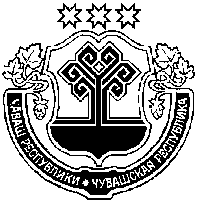 Собрание депутатовЧебоксарского районаЧувашской РеспубликиПриложениек Правилам предоставления иных межбюджетных трансфертов  из бюджета Чебоксарского района бюджетам сельских поселений Чебоксарского района на  обеспечение вновь вводимых объектов фельд-шерско-акушерских пунктов инженерными коммуникациями и выполнение благоустройства территорий, выделенных под строительство фельдшерско-акушерских пунктовНаименование объектаОбъем средств, предусмотренных на обеспечение вновь вводимых объектов фельдшерско-акушерских пунктов инженерными коммуникациями и выполнение благоустройства территорий, выделенных под строительство фельдшерско-акушерских пунктов, тыс. рублейПоступило средств из бюджета Чебоксарского района Чувашской Республики, рублейПоступило средств из бюджета Чебоксарского района Чувашской Республики, рублейПроизведено расходов, рублейНаименование объектаОбъем средств, предусмотренных на обеспечение вновь вводимых объектов фельдшерско-акушерских пунктов инженерными коммуникациями и выполнение благоустройства территорий, выделенных под строительство фельдшерско-акушерских пунктов, тыс. рублейс начала годаза отчетный периодПроизведено расходов, рублей12345Приложениек Правилам предоставления субсидий  из бюджета Чебоксарского района бюджетам сельских поселений Чебоксарского района субсидий на капитальный и текущий ремонт инженерно-коммуникационных сетей муниципального образованияНаименование мероприятияПредусмотрено на реализацию мероприятия, рублейПредусмотрено на реализацию мероприятия, рублейПредусмотрено на реализацию мероприятия, рублейКассовый расход, рублейКассовый расход, рублейКассовый расход, рублейНаименование мероприятиявсегов том числе средствв том числе средстввсегов том числе средствв том числе средствНаименование мероприятиявсегоза счет средств, поступивших из бюджета Чебоксарского района Чувашской Республикибюджет сельского поселениявсегоза счет средств, поступивших из бюджета Чебоксарского района Чувашской Республикибюджет сельского поселенияПриложениек Правилам предоставления субсидий  из бюджета Чебоксарского района бюджетам сельских поселений Чебоксарского района субсидий на капитальный и текущий ремонт, модернизация котельных с использованием энергоэффективного оборудования, замена неэффективных отопительных котлов в индивидуальных системах отопления зданий, строений, сооруженийНаименование мероприятияПредусмотрено на реализацию мероприятия, рублейПредусмотрено на реализацию мероприятия, рублейПредусмотрено на реализацию мероприятия, рублейКассовый расход, рублейКассовый расход, рублейКассовый расход, рублейНаименование мероприятиявсегов том числе средствв том числе средстввсегов том числе средствв том числе средствНаименование мероприятиявсегоза счет средств, поступивших из бюджета Чебоксарского района Чувашской Республикибюджет сельского поселениявсегоза счет средств, поступивших из бюджета Чебоксарского района Чувашской Республикибюджет сельского поселенияПриложениек Правилам предоставления субсидий  из бюджета Чебоксарского района бюджетам сельских поселений Чебоксарского района субсидий на мероприятия, направленные на развитие и модернизацию объектов коммунальной инфраструктурыНаименование мероприятияПредусмотрено на реализацию мероприятия, рублейПредусмотрено на реализацию мероприятия, рублейПредусмотрено на реализацию мероприятия, рублейКассовый расход, рублейКассовый расход, рублейКассовый расход, рублейНаименование мероприятиявсегов том числе средствв том числе средстввсегов том числе средствв том числе средствНаименование мероприятиявсегоза счет средств, поступивших из бюджета Чебоксарского района Чувашской Республикибюджет сельского поселениявсегоза счет средств, поступивших из бюджета Чебоксарского района Чувашской Республикибюджет сельского поселенияПриложениек Правилам предоставления субсидий  из бюджета Чебоксарского района бюджетам сельских поселений Чебоксарского района субсидий на осуществление функций по использованию объектов коммунального хозяйства муниципальных образований, содержание объектов коммунального хозяйстваНаименование мероприятияПредусмотрено на реализацию мероприятия, рублейПредусмотрено на реализацию мероприятия, рублейПредусмотрено на реализацию мероприятия, рублейКассовый расход, рублейКассовый расход, рублейКассовый расход, рублейНаименование мероприятиявсегов том числе средствв том числе средстввсегов том числе средствв том числе средствНаименование мероприятиявсегоза счет средств, поступивших из бюджета Чебоксарского района Чувашской Республикибюджет сельского поселениявсегоза счет средств, поступивших из бюджета Чебоксарского района Чувашской Республикибюджет сельского поселенияПриложениек Правилам предоставления субсидий  из бюджета Чебоксарского района бюджетам сельских поселений Чебоксарского района субсидий на реализацию комплекса мероприятий по благоустройству дворовых территорий и тротуаровНаименование мероприятияПредусмотрено на реализацию мероприятия, рублейПредусмотрено на реализацию мероприятия, рублейПредусмотрено на реализацию мероприятия, рублейКассовый расход, рублейКассовый расход, рублейКассовый расход, рублейНаименование мероприятиявсегов том числе средствв том числе средстввсегов том числе средствв том числе средствНаименование мероприятиявсегоза счет средств, поступивших из бюджета Чебоксарского района Чувашской Республикибюджет сельского поселениявсегоза счет средств, поступивших из бюджета Чебоксарского района Чувашской Республикибюджет сельского поселенияПриложениек Правилам предоставления субсидий  из бюджета Чебоксарского района бюджетам сельских поселений Чебоксарского района субсидий на реализацию мероприятий в области обращения с отходами и ликвидации накопленного экологического ущербаНаименование мероприятияПредусмотрено на реализацию мероприятия, рублейПредусмотрено на реализацию мероприятия, рублейПредусмотрено на реализацию мероприятия, рублейКассовый расход, рублейКассовый расход, рублейКассовый расход, рублейНаименование мероприятиявсегов том числе средствв том числе средстввсегов том числе средствв том числе средствНаименование мероприятиявсегоза счет средств, поступивших из бюджета Чебоксарского района Чувашской Республикибюджет сельского поселениявсегоза счет средств, поступивших из бюджета Чебоксарского района Чувашской Республикибюджет сельского поселенияПриложениек Правилам предоставления иных межбюджетных трансфертов  из бюджета Чебоксарского района бюджетам сельских поселений Чебоксарского района на  прочие выплаты по обязательствам муниципального образования Наименование объектаОбъем средств, предусмотренных на прочие выплаты по обязательствам муниципального образования, рублейПоступило средств из бюджета Чебоксарского района Чувашской Республики, рублейПоступило средств из бюджета Чебоксарского района Чувашской Республики, рублейПроизведено расходов, рублейНаименование объектаОбъем средств, предусмотренных на прочие выплаты по обязательствам муниципального образования, рублейс начала годаза отчетный периодПроизведено расходов, рублей12345Приложениек Правилам предоставления субсидий  из бюджета Чебоксарского района бюджетам сельских поселений Чебоксарского района субсидий на капитальный ремонт и ремонт автомобильных дорог общего пользования местного значения в границах населенных пунктов поселенияНаименование мероприятияПредусмотрено на реализацию мероприятия, рублейПредусмотрено на реализацию мероприятия, рублейПредусмотрено на реализацию мероприятия, рублейКассовый расход, рублейКассовый расход, рублейКассовый расход, рублейНаименование мероприятиявсегов том числе средствв том числе средстввсегов том числе средствв том числе средствНаименование мероприятиявсегоза счет средств, поступивших из бюджета Чебоксарского района Чувашской Республикибюджет сельского поселениявсегоза счет средств, поступивших из бюджета Чебоксарского района Чувашской Республикибюджет сельского поселенияПриложениек Правилам предоставления субсидий  из бюджета Чебоксарского района бюджетам сельских поселений Чебоксарского района на капитальный и текущий ремонт объектов водоснабжения (водозаборных сооружений, водопроводов и др.) муниципальных образованийНаименование мероприятияПредусмотрено на реализацию мероприятия, рублейПредусмотрено на реализацию мероприятия, рублейПредусмотрено на реализацию мероприятия, рублейКассовый расход, рублейКассовый расход, рублейКассовый расход, рублейНаименование мероприятиявсегов том числе средствв том числе средстввсегов том числе средствв том числе средствНаименование мероприятиявсегоза счет средств, поступивших из бюджета Чебоксарского района Чувашской Республикибюджет сельского поселениявсегоза счет средств, поступивших из бюджета Чебоксарского района Чувашской Республикибюджет сельского поселенияПриложениек Правилам предоставления субсидий  из бюджета Чебоксарского района бюджетам сельских поселений Чебоксарского района на развитие водоснабжения в сельской местностиНаименование мероприятияПредусмотрено на реализацию мероприятия, рублейПредусмотрено на реализацию мероприятия, рублейПредусмотрено на реализацию мероприятия, рублейКассовый расход, рублейКассовый расход, рублейКассовый расход, рублейНаименование мероприятиявсегов том числе средствв том числе средстввсегов том числе средствв том числе средствНаименование мероприятиявсегоза счет средств, поступивших из бюджета Чебоксарского района Чувашской Республикибюджет сельского поселениявсегоза счет средств, поступивших из бюджета Чебоксарского района Чувашской Республикибюджет сельского поселенияПриложениек Правилам предоставления субсидий  из бюджета Чебоксарского района бюджетам сельских поселений Чебоксарского района на энергосбережение и повышение энергетической эффективности энергетических ресурсов, используемых для целей уличного освещенияНаименование мероприятияПредусмотрено на реализацию мероприятия, рублейПредусмотрено на реализацию мероприятия, рублейПредусмотрено на реализацию мероприятия, рублейКассовый расход, рублейКассовый расход, рублейКассовый расход, рублейНаименование мероприятиявсегов том числе средствв том числе средстввсегов том числе средствв том числе средствНаименование мероприятиявсегоза счет средств, поступивших из бюджета Чебоксарского района Чувашской Республикибюджет сельского поселениявсегоза счет средств, поступивших из бюджета Чебоксарского района Чувашской Республикибюджет сельского поселенияПриложениек Правилам предоставления субсидий  из бюджета Чебоксарского района бюджетам сельских поселений Чебоксарского района на осуществление капитального и текущего ремонта объектов социально-культурной сферы муниципальных образованийНаименование мероприятияПредусмотрено на реализацию мероприятия, рублейПредусмотрено на реализацию мероприятия, рублейПредусмотрено на реализацию мероприятия, рублейКассовый расход, рублейКассовый расход, рублейКассовый расход, рублейНаименование мероприятиявсегов том числе средствв том числе средстввсегов том числе средствв том числе средствНаименование мероприятиявсегоза счет средств, поступивших из бюджета Чебоксарского района Чувашской Республикибюджет сельского поселениявсегоза счет средств, поступивших из бюджета Чебоксарского района Чувашской Республикибюджет сельского поселенияПриложениек Правилам предоставления иных межбюджетных трансфертов  из бюджета Чебоксарского района бюджетам сельских поселений Чебоксарского района в целях обеспечения надлежащего осуществления полномочий по решению вопросов местного значенияНаименование мероприятияОбъем иных межбюджетных трансфертов из бюджета Чебоксарского района, рублейПоступило средств из бюджета Чебоксарского района, рублейПоступило средств из бюджета Чебоксарского района, рублейПроизведено расходов, рублейНаименование мероприятияОбъем иных межбюджетных трансфертов из бюджета Чебоксарского района, рублейс начала годаза отчетный периодПроизведено расходов, рублей12345